COHORTE y TRANSVERSALSensibilidad a / (a + c)2/ (2 + 53) = 0.036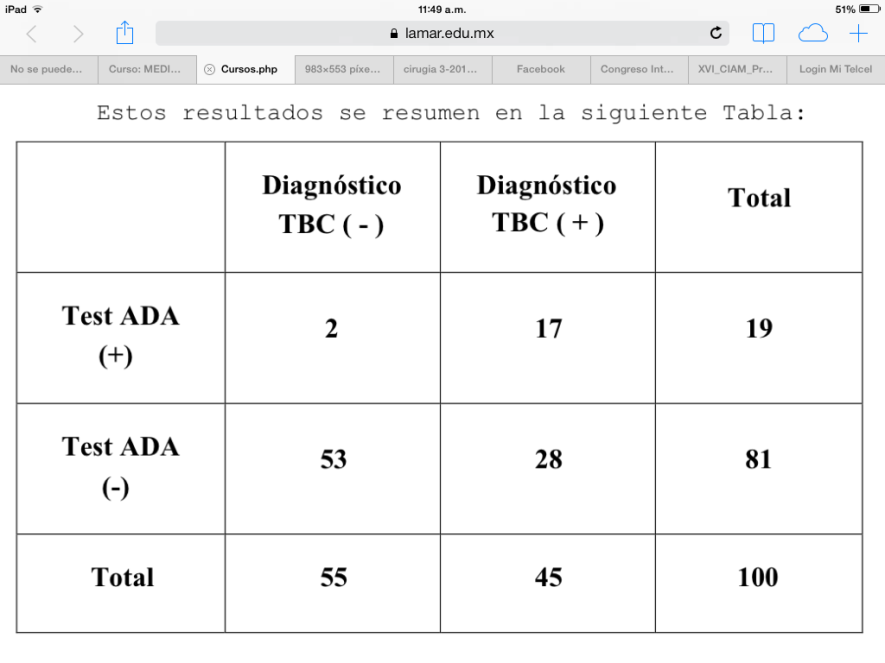 Especificidad b / (b + d)17 / (17 + 28) = 0.37VPP a / (a+b)2 / (2 + 17)= 0.105VPNd/ (c + d)28/ (53+28)= 0.345RPPsensibilidad / 1 - especificidad0.036 / 1 - 0.37= 0.0571RPN1 - sensibilidad / especificidad1 - 0.036 / 0.37 = 0.964 / 0.37 = 2.605IncidenciaExpuestos a/a+b.       180/180+9820= 0.018No expuestos c/c+d.   30/30+9970= 0.03Riesgo relativo (a/a+b) / (c/c+d) = 0.018/0.03=0.6Riesgo atribuible (a/a+b) - (c/c+d) = 0.018-0.03=0.012CASOS Y CONTROLESRazón de momios =.   a(d) / b(c). =.  250(217) / 483(50) = 54 250 / 24 150 = 2.24Tipos de sesgosSesgos de selecciónSesgos de informaciónSesgos de confusión 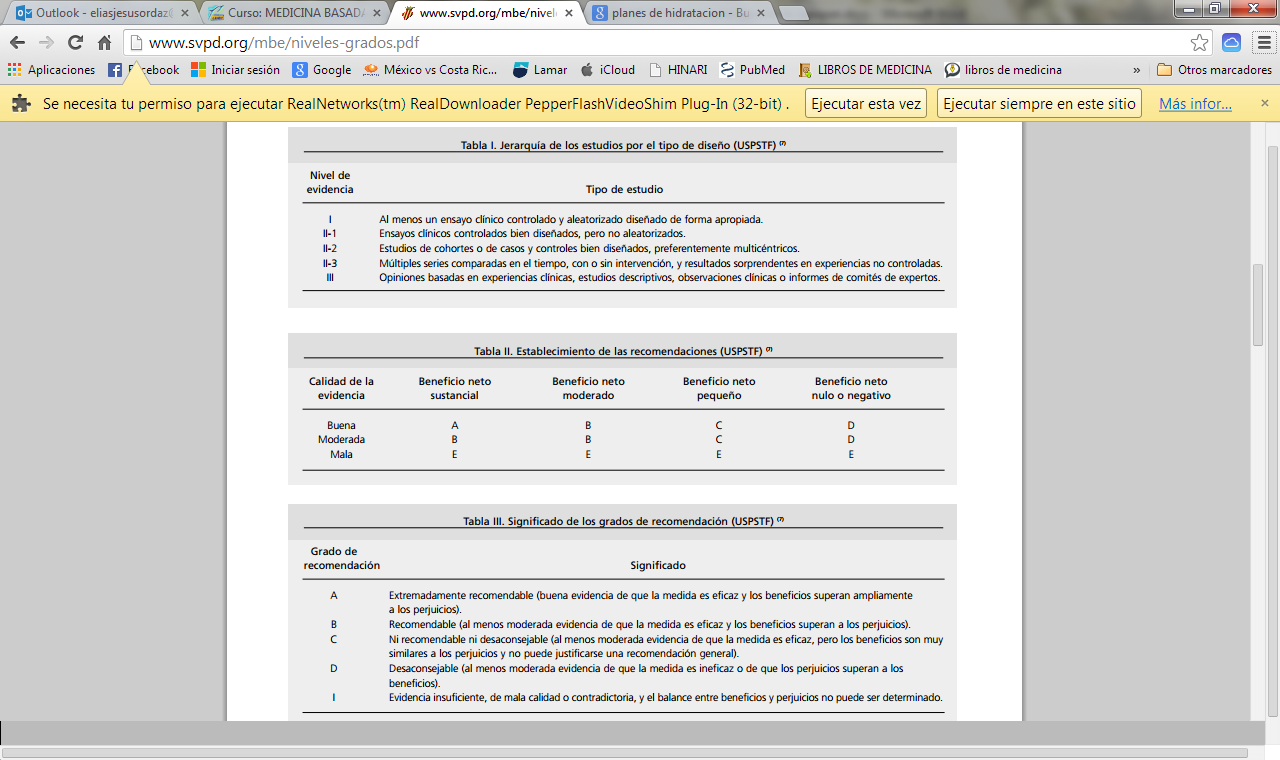 CASOSCONTROLESEXPUESTOSA= 250B= 483NO EXPUESTOSC= 50 D= 217